           „VESELA UMETALJKA“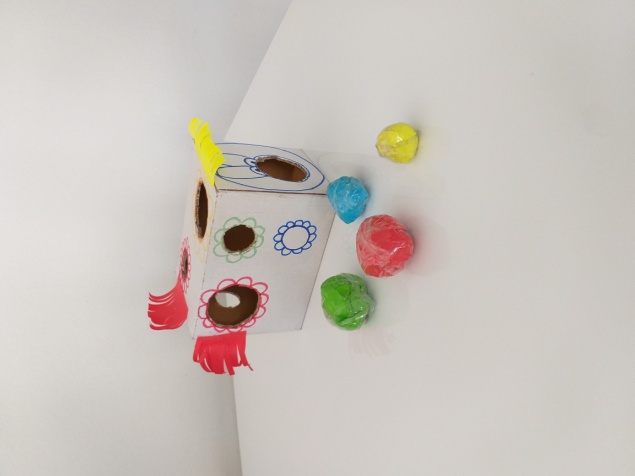 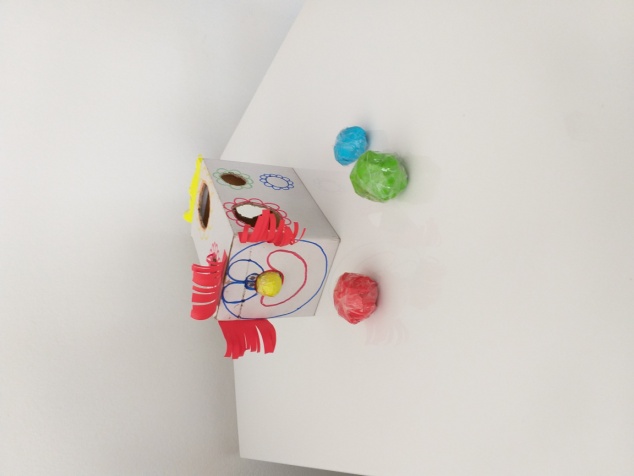 Potrebni materijali: kartonska kutija, boje, kolaž papir ili stari časopisi, mali nožić, selotejp.Na kutiji iscrtajte, pa nožićem izrežite otvore raznih veličina. Kutiju i otvore možete zajedno s djecom ukrasiti po želji. Od papira oblikujte male i velike kuglice (loptice), koje možete oblijepiti selotejpom da budu čvršće. Djeca će uživati otkrivajući kroz koji otvor mogu ubaciti pojedinu kuglicu (lopticu). Ovom igrom kod djece potičemo logičko razmišljanje - uočavanje odnosa veličina i boja, potičemo razvoj fine motorike i okulomotorne koordinacije.„CVJETNA LIVADA“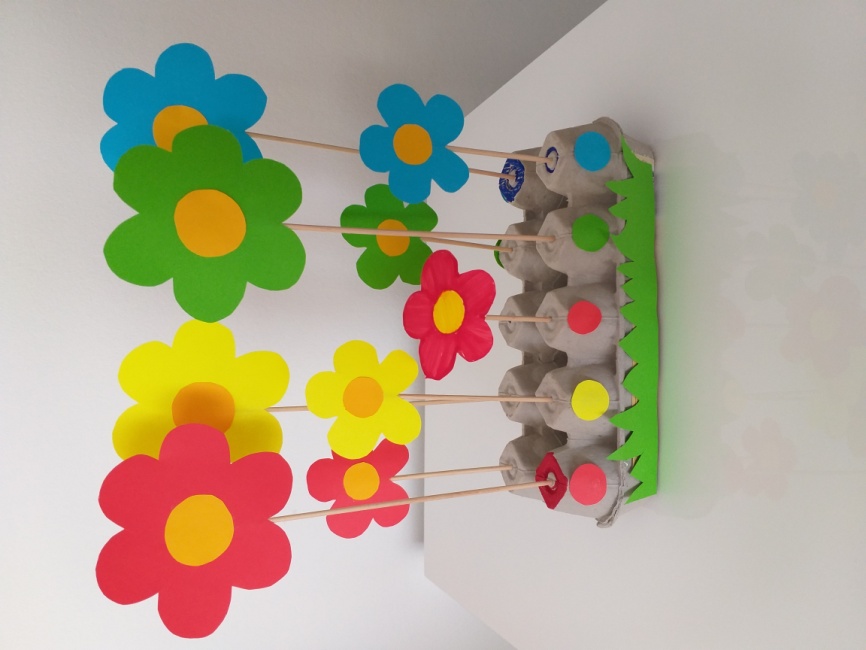 Potrebni materijali: kutija za jaja, drveni štapići, kolaž papir, ljepilo (selotejp).Od kolaž papira izrežite cvjetiće u raznim bojama i veličinama, pa ih selotejpom učvrstite na štapiće. Na kutiji od jaja izbušite male otvore u koje će djeca „saditi“ cvjetiće po zadanoj boji (kako ste obilježili otvore). Ovom igrom kod djece potičemo razvoj okulomotorne koordinacije, učvršćujemo spoznaje o bojama (uočavanje i imenovanje boja) i osiguravamo osjećaj zadovoljstva i sreće sudjelovanjem u zajedničkoj igri s roditeljima.                DOMAĆI PLASTELIN (masa za modeliranje)     Recept :                   > 400 g oštrog brašna                   >  130 g soli40 g limunske kiseline400 ml vode5 žlica uljaboja po želji     Kako pripremiti ?:400 ml vode i 5 žlica ulja staviti kuhati te dodati boju po željiKada voda zavrije, lagano umiješajte suhe sastojke i miješajte pjenjačom, a odmah po zgušnjavanju ugasite i dalje mijesite tijesto rukama ( obavezno stavite dvostruke rukavice)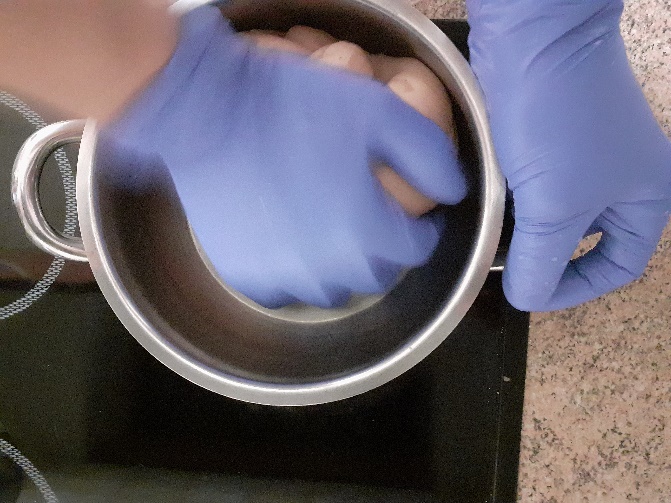 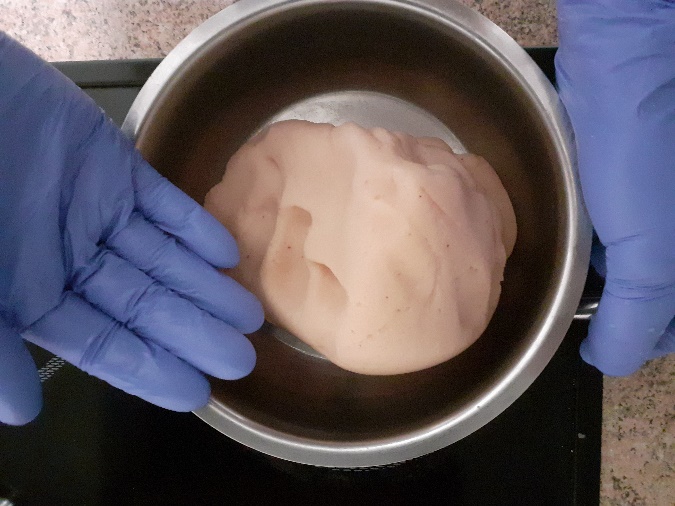  npr;                    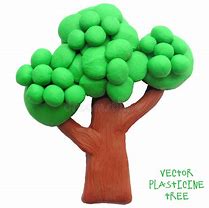 u plastelin dodate boju po želji ( u primjeru drveta to je zelena i smeđa)sa vašim djetetom oblikujete nekoliko manjih i većih kuglica za krošnju za deblo razvaljajte plastelin i izrežite plastičnim ili drvenim predmetomuživajte u svojim vlastitim maštovitim rukotvorinamaevo još nekoliko ideja za modeliranje: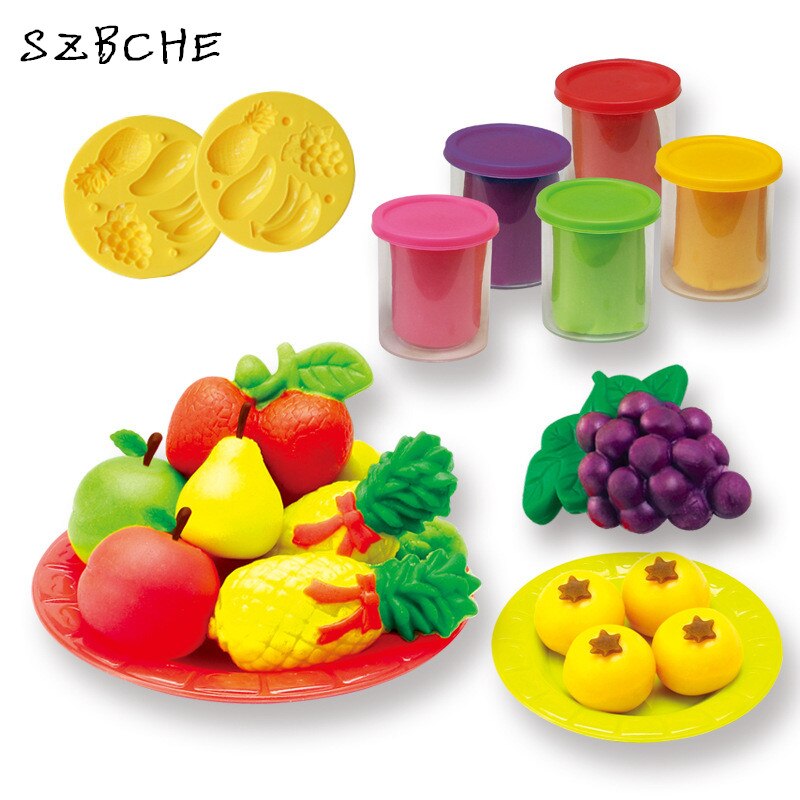 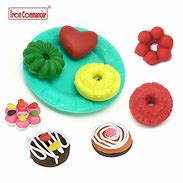 Kod djeteta razvijamo osjetljivost za oblikovanje u prostoru i finu motoriku šake i prstiju                                    LEPTIR (ukras)Potrebno vam je:papirnati ubrus, maramica ili papirboja (vodene, flomaster ili tempere)kvačice za veššpaga za izraditi ticalaKako izraditi leptira? obojite nekoliko papira na kvačici nacrtajte oči nos i ustaizrežite špagu za ticalaobojani papir savijajte kao da radite lepezuzakvačite kvačicom dva papira i evo leptira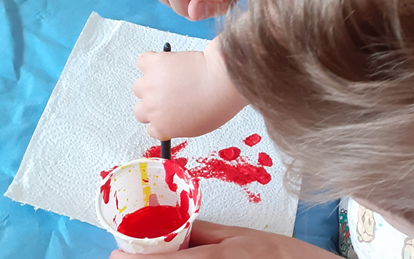 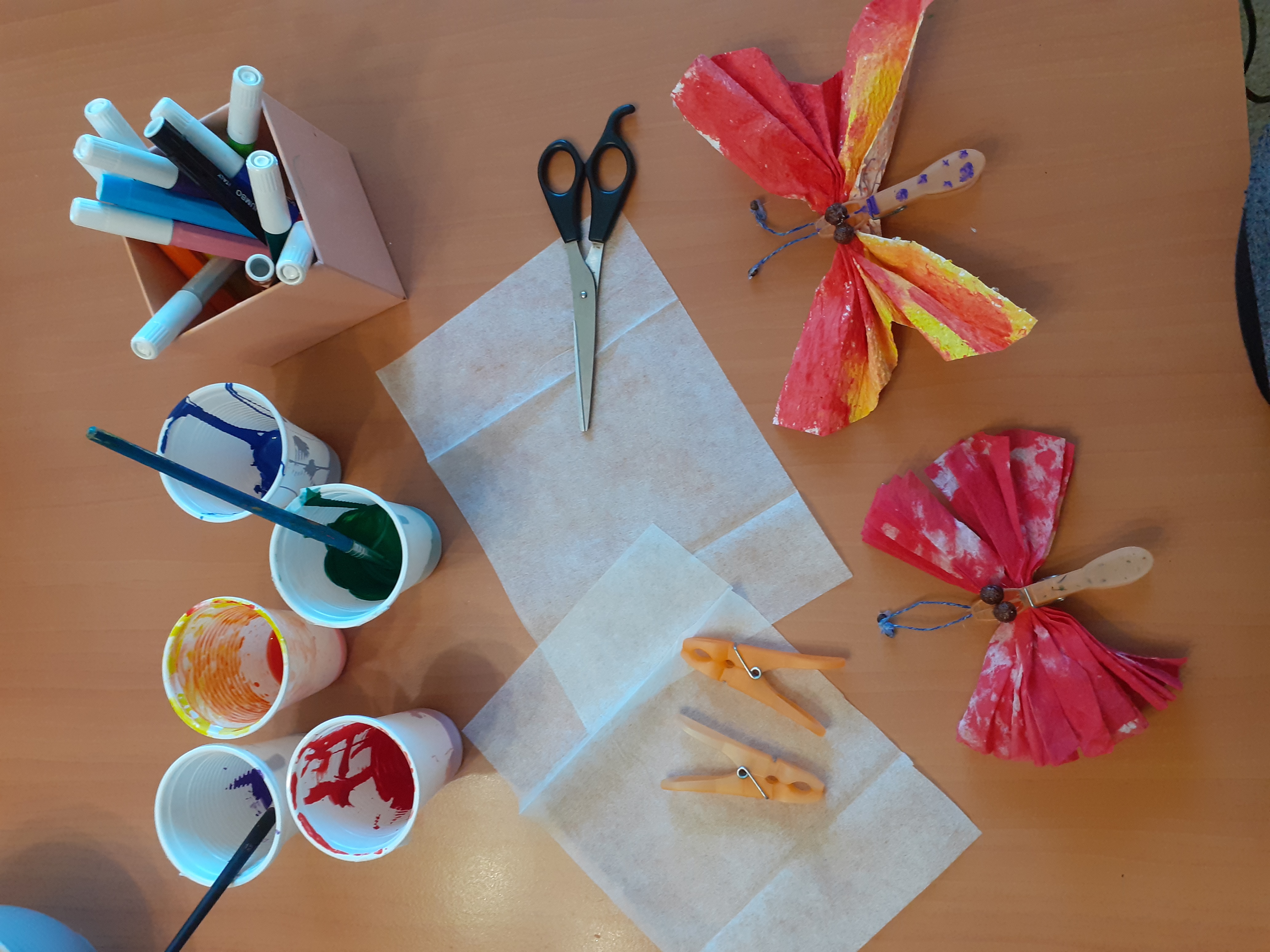 Kod djeteta potičemo maštu, vizualnu percepciju, finu motoriku, i likovni senzibilitet za različita sredstva i materijale     POKRIVALJKE S MOTIVIMA        ( ŽIVOTINJE, HRANA, VOZILA, ODJEĆA)Potrebni materijal:kartonski podložak i kružićiškare,  lijepilo i flomastersličice iz časopisa, letaka, možete i isprintati 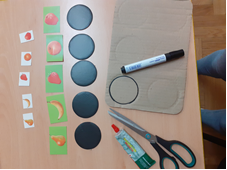 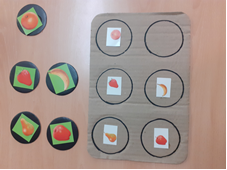 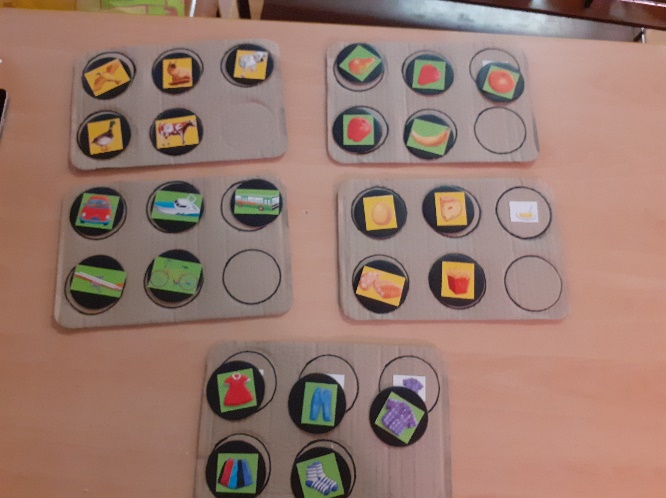 Kako izraditi?;Izrežite škarama podložak i nekoliko kružića na koje ćete lijepiti razne motivemotivi moraju biti u paru jer jedan lijepite na podložak, a drugi motiv na kružić i dijete ga pridružujeflomasterom možete označiti mjesto na podlošku gdje se stavlja kružić tako da ga iscrtatezanimljiva igra grupiranja može početiDijete razvija: vizualnu percepciju, uočava sličnosti i razlike, počinje grupirati prema kriteriju, pridružuje te bogati svoj rječnik